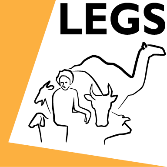 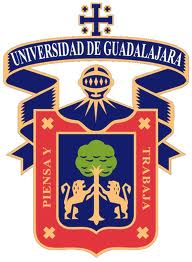 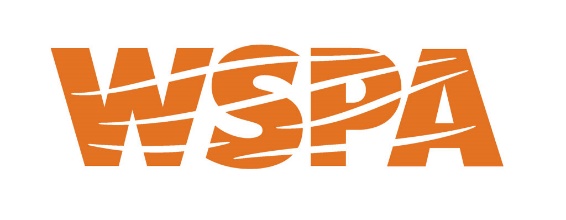 Eventos de aprendizaje sobre Normas y Directrices para Intervenciones Ganaderas en Emergencias – LEGS Guadalajara (México) - Febrero 2012Evaluación del Curso de Formación de LEGSObjetivos y relevancia del curso1.1 ¿Cree usted que se han cumplido los siguientes objetivos de la formación?No se han cumplidoNo se han cumplidoNo se han cumplidoNo se han cumplidoSe han cumplido en parteSe han cumplido casi en su totalidadSe han cumplido casi en su totalidadSe han cumplido casi en su totalidadSe han cumplido en su totalidadDescribir y aplicar el enfoque LEGSDescribir y aplicar el enfoque LEGSDescribir y aplicar el enfoque LEGS144418Identificar intervenciones ganaderas apropiadas basadas en medios de subsistencia en respuestas a emergenciasIdentificar intervenciones ganaderas apropiadas basadas en medios de subsistencia en respuestas a emergenciasIdentificar intervenciones ganaderas apropiadas basadas en medios de subsistencia en respuestas a emergencias77716Diseñar y ejecutar intervenciones de respuesta de acuerdo con las normas y directrices de LEGSDiseñar y ejecutar intervenciones de respuesta de acuerdo con las normas y directrices de LEGSDiseñar y ejecutar intervenciones de respuesta de acuerdo con las normas y directrices de LEGS99914Aplicar los principios de aprendizaje de adultos para formar a otras personas en el enfoque LEGSAplicar los principios de aprendizaje de adultos para formar a otras personas en el enfoque LEGS121212Reforzar los conocimientos sobre LEGSReforzar los conocimientos sobre LEGS4888